     		  Challenge   Donder nu maar op, ik wil rust in mijn kop!                  Werkboek dag 3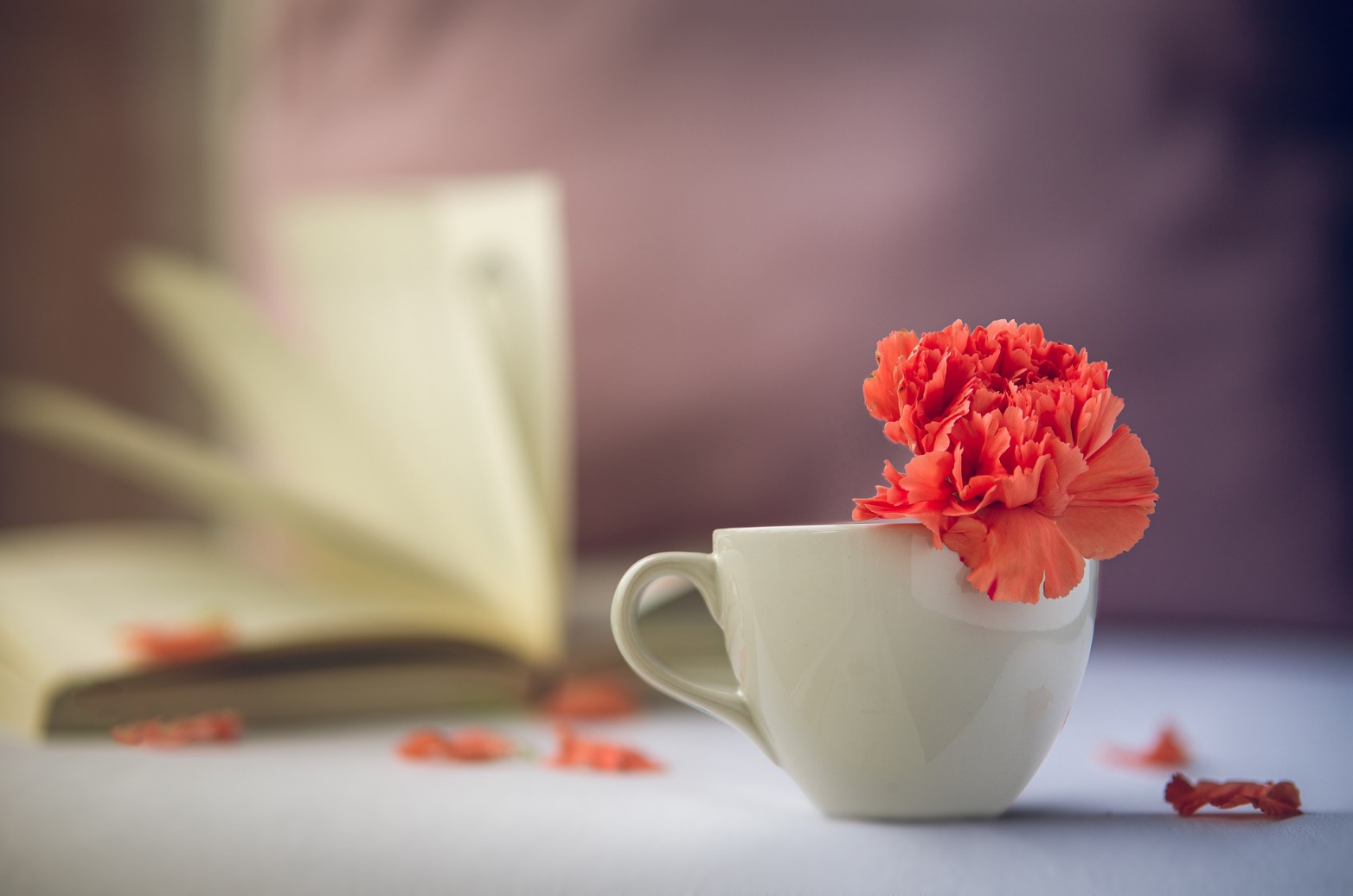 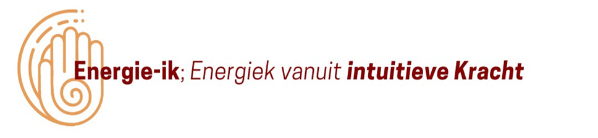 MINDFULNESS OEFENINGDe plaats waar ik zat was voor mij: …………………………………………................................................................................................................................................................................................................................................................................................................................................................................................................................................................Dit heb ik waargenomen toen ik mijn aandacht op m’n ademhaling richtte: …………………………………………................................................................................................................................................................................................................................................................................................................................................................................................................................................................Van deze gedachten was ik me bewust: …………………………………………................................................................................................................................................................................................................................................................................................................................................................................................................................................................Dit werd ik gewaar in mijn lichaam: …………………………………………................................................................................................................................................................................................................................................................................................................................................................................................................................................................Op deze klacht(en) was ik plotseling erg gefocust:…………………………………………................................................................................................................................................................................................................................................................................................................................................................................................................................................................Dit zag ik in mijn omgeving: …………………………………………................................................................................................................................................................................................................................................................................................................................................................................................................................................................Aan het einde van de oefening werd ik dit gewaar:…………………………………………................................................................................................................................................................................................................................................................................................................................................................................................................................................................Dit neem ik mee voor een volgende keer:…………………………………………................................................................................................................................................................................................................................................................................................................................................................................................................................................................Stuur je ingevulde werkboek uiterlijk op 30 sept naar nicole@energie-ik.nl en maak kans op een Reiki-afstandsbehandeling!